Pravidlá a prihláška do súťaže                LOVČICKÝ KOTLÍK 2022IV. ročník súťaže vo varení kotlíkového gulášapod záštitoustarostu obce Dolné Lovčice, Ing. Tomáša BartovičaOrganizátor :          Obec –Obecný úrad Dolné LovčiceTermín konania :    17.9.2022Miesto konania :     verejné priestranstvo pri zvonici v Dolných LovčiciachČas konania :          9:00-14:00 Súťažné družstváMinimálny počet členov jedného družstva sú 2 osoby ( prípadne 1 pomocník).Súťaže sa môžu zúčastniť ľubovoľné družstvá, s trvalým pobytom v obci Dolné LovčiceSúťaží sa bez súťažného poplatku!PrihláškyDo súťaže sa možno prihlásiť vyplnením prihlášky a jej doručením na Obecný úrad v Dolných Lovčiciach, písomne alebo e-mailom : podatelna@dolnelovcice.sk . Informácie na tel. číslach:  033 5596 128 alebo 0908 171 461.Termín uzávierky prihlášok 14.09.2022Organizačné pokynyZahájenie prípravného procesu začína o 09:00 hod. určením súťažných stanovíšť. Na každom súťažnom mieste bude pripravené pre súťažné teamy 1 stôl a palivové drevoSúťažné družstvá zabezpečujú materiál na varenie gulášu, potrebné náradie, nádoby a vyhrievací zdroj samostatne, podľa vlastného uváženia a na svoje náklady. Svoj guláš je možné verejnosti predávať.Minimálne množstvo gulášu hodnoteného porotou je  ( 10 porcií)Porota začína hodnotenie gulášu o 14:00 hod. Na vyhlásené miesto prinesie vedúci družstva súťažnú misku svojho teamu k hodnoteniu .   Do toho času musí byť varenie gulášu ukončené. Organizátori zabezpečia odbornú porotu a hygienický dozor. Členovia poroty kontrolujú nezávisle na sebe množstvo gulášu, spôsob varenia a finálny produkt. Hygienický dozor dohliada na čerstvosť ingrediencií a postup varenia .Vyhlásenie výsledkov súťaže vo varení gulášu bude o cca 14:00 hod .  V Dolných Lovčiciach, dňa 05.09.2022PRIHLÁŠKA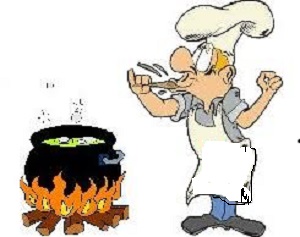 LOVČICKÝ  KOTLÍK 2022IV. ročník súťaže vo varení kotlíkového gulášaLOVČICKÝ  KOTLÍK 2022IV. ročník súťaže vo varení kotlíkového gulášaNázov družstva:Meno vedúceho:Kontakt (tel., mail):sa záväzne prihlasujem do súťaže LOVČICKÝ  KOTLÍK 2022a prehlasujem, že súhlasí s pravidlami súťaže , ktoré zároveň aj prevzal .sa záväzne prihlasujem do súťaže LOVČICKÝ  KOTLÍK 2022a prehlasujem, že súhlasí s pravidlami súťaže , ktoré zároveň aj prevzal .sa záväzne prihlasujem do súťaže LOVČICKÝ  KOTLÍK 2022a prehlasujem, že súhlasí s pravidlami súťaže , ktoré zároveň aj prevzal .V Dolných LovčiciachV Dolných Lovčiciachdňa   .............................................Podpis: